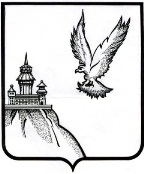                                           РЕВИЗИОННАЯ КОМИССИЯ                        ОСТРОГОЖСКОГО МУНИЦИПАЛЬНОГО РАЙОНА                                            ВОРОНЕЖСКОЙ ОБЛАСТИЗаключениеревизионной комиссииОстрогожского муниципального района Воронежской области на отчет об исполнении бюджета Острогожского муниципального района Воронежской области за 2018 годОСТРОГОЖСК2019 год1. Общие положения1.1. Заключение ревизионной комиссии Острогожского муниципального района Воронежской области на отчет администрации об исполнении бюджета Острогожского муниципального района Воронежской области за 2018 год (далее – Заключение) подготовлено в соответствии с Бюджетным кодексом Российской Федерации, Положением «О бюджетном процессе в Острогожском муниципальном районе», Положением «О ревизионной комиссии Острогожского муниципального района Воронежской области».Заключение основано на данных годового отчета об исполнении районного бюджета и результатах внешней проверки бюджетной отчетности главных распорядителей и получателей бюджетных средств. При подготовке Заключения использованы результаты проведенных контрольных мероприятий за отчетный период, иные материалы, представленные по запросу ревизионной комиссии Острогожского муниципального района Воронежской области (далее - ревизионная комиссия) администрацией Острогожского муниципального района Воронежской области.1.2. В соответствии со ст. 264.4 Бюджетного Кодекса РФ и ст. 75 Положения «О бюджетном процессе в Острогожском муниципальном районе» отчет об исполнении районного бюджета за 2018 год представлен отделом финансов администрации Острогожского муниципального района в ревизионную комиссию в установленный срок – до 01 апреля 2019 года. 2. Общая характеристика исполнения бюджета Острогожского муниципального района2.1. Решением Совета народных депутатов Острогожского муниципального района от 19 декабря 2017 года №224 «О районном бюджете на 2018 год» прогнозируемый общий объем доходов районного бюджета на 2018 год утвержден в сумме 660 511,3 тыс. рублей (в том числе безвозмездные поступления из областного бюджета в сумме 399 791,2 тыс. рублей), общий объем расходов – 670 454,0 тыс. рублей, т.е. дефицит районного бюджета составил 9942,7 тыс.руб. В результате внесения изменений и дополнений в решение «О районном бюджете на 2018 год» решениями Совета народных депутатов Острогожског муниципального района:, от 18.04.2018 года №240, от 29.05.2018 года №250, от 04.09.2018года №261 и от 25.12.2018 года №9 произведено увеличение плановых назначений по доходам на 170 758,5 тыс. рублей (на 25,8%) и по расходам на 152035,1 тыс. рублей (на 22,7%) и утвержденные основные характеристики районного бюджета на 2018 год составили: - прогнозируемый общий объем доходов районного бюджета в сумме 826 672,6 тыс. рублей (в том числе безвозмездные поступления из областного бюджета в сумме 555 047,3 тыс. рублей);  - общий объем расходов районного бюджета в сумме 832 284,8 тыс. рублей;- прогнозируемый дефицит районного бюджета в сумме 5,61 тыс. рублей.Характеристика основных параметров районного бюджета 2018 года приведена в таблице 1 и на диаграмме 1.Таблица 1 Диаграмма 1Изменение параметров районного бюджетамлн. руб.При сравнении уточненных плановых назначений с первоначальными параметрами бюджета установлено: налоговые и неналоговые доходы в течение года увеличены на 11942,4 тыс. рублей (4,6 %), безвозмездные поступления – на 154218,8 тыс. руб. (38,5%).2.2. Фактически за 2018 год доходы бюджета составили 831 269,8 тыс. рублей (100,6% уточненных плановых назначений), расходы произведены в сумме 822 489,1 тыс. рублей (98,8% плана). Бюджет исполнен с профицитом в сумме 8 780,7 тыс. рублей. 2.3. Анализ динамики основных параметров бюджета за пятилетний период (2014 - 2018 годы) приведен в таблице 2 и на диаграмме 2.Таблица 2 Диаграмма 2Динамика основных параметров исполнения районного бюджета в 2014-2018 годахмлн. руб.Тенденция роста доходной части бюджета, появившаяся в 2016 году, в отчетном году сохранена. В 2018 году по сравнению с предыдущим годом доходы возросли на 115 763,54 тыс. рублей, или на 16,2%, расходы бюджета возросли на 106 716,9 тыс. рублей, или на 14,9%.3. Муниципальный долг Острогожского муниципального района.Исполнение программы муниципальных внутренних заимствований3.1. Объем муниципального долга Острогожского муниципального района на 1 января 2018 года составлял 74128,4 тыс. рублей и полностью состоял из кредитов, полученных из областного бюджета. За 2018 год сумма основного долга снизилась на 21204,8 тыс. рублей, или 28,6%, и на 1 января 2019 года составила 52923,6 тыс. рублей. Объем муниципального долга не превысил предельных объемов, установленных п.3 ст. 107 Бюджетного кодекса РФ (суммы доходов районного бюджета без учета безвозмездных поступлений – 271625,3 тыс. рублей) и п. 11.2. ст. 11 решения о районном бюджете (верхний предел муниципального внутреннего долга на 01.01.2019 года – 52923,6 тыс. рублей).Программа муниципальных внутренних заимствований Острогожского муниципального района на 2018год утверждена решением от 19 декабря 2017 года №224 «О районном бюджете на 2018 год». Согласно приложению 22 к решению в 2018 году планировалось погашение бюджетных кредитов в сумме 21353,5 тыс. рублей. Привлечение кредитов в 2018 году не планировалось.На 2018 год было запланировано погашение основной задолженности по бюджетным кредитам в сумме 21353,5 тыс.руб. С учетом изменений вносимых в Программу муниципальных внутренних заимствований по соглашениям с Департаментом  финансов Воронежской области (списание долга 12099,1 тыс.руб.,  реструктуризация долга до 2020г.  в сумме 122,2 тыс.руб. )  было погашено в сумме 9105,8 тыс. рублей.Исполнение Программы муниципальных внутренних заимствований в течение года производилось следующим образом:3.2. Банковские кредиты в течение года не привлекались. На начало 2018 года Острогожский муниципальный район долгов по данному виду заимствований не имеет.  3.3. Объем основного долга по бюджетным  кредитам, полученным из областного бюджета, на 01.01.2018 года составил 74128,4   тыс. рублей.Погашение задолженности по бюджетным кредитам в 2018 году производилось в соответствии с графиками, предусмотренными соглашениями. Всего за год произведено погашение долга на сумму 9105,8 тыс. рублей, и уплачены проценты по кредитам в сумме 124,1 тыс.руб.Остаток по бюджетным кредитам, полученным из областного бюджета на 01.01.2019 года составил 52923,6 тыс. рублей.3.4.  Муниципальные гарантии в 2018 году администрацией муниципального района не предоставлялись.  На 01.01.2019 г. обязательств по муниципальным гарантиям Острогожский муниципальный район не имеет. 4. Исполнение доходной части бюджета Острогожского муниципального района4.1. Общая характеристика доходной части районного бюджета в 2018 году приведена в таблице 3.Таблица 3 В структуре доходов районного бюджета налоговые поступления составили 26,8% (223139,6 тыс. рублей), неналоговые – 6,4% (53610,5 тыс. рублей), безвозмездные перечисления – 66,7%, или 554519,7 тыс. рублей (диаграмма 3).Диаграмма 3Структура доходов районного бюджета в 2018 годуИзменение структуры доходов районного бюджета в 2014 - 2018 годах приведено на диаграмме 4. Диаграмма 4Если в 2014 - 2016 годах наблюдалась устойчивая тенденция роста доли налоговых и неналоговых поступлений, то в 2018 году данный показатель оказался ниже уровня предыдущего года на 1,73 процентных пункта. Это объясняется более высокими темпами роста безвозмездных поступлений, которые по сравнению с предыдущим годом увеличились на 89636,7 тыс. рублей (119,3%), в то время как налоговые и неналоговые доходы возросли только на 26126,8 тыс. рублей, или 110,4% (диаграмма 5).Диаграмма 5Фактическое поступление налоговых и неналоговых доходов по отношению к первоначально утвержденному бюджету в отчетном году составило 106,6%, тогда как в 2017 году этот показатель составлял 102,5%. 4.2. Налоговые доходы Характеристика налоговых доходов районного бюджета приведена в таблице 4.Таблица 4 Основными налогами, формирующими доходную часть районного бюджета, как и в предыдущие годы, стали налог на доходы физических лиц – 78,5% налоговых поступлений (175076,3 тыс. рублей) и налоги на совокупный доход - 12,6%, или 28167,9 тыс. рублей (диаграмма 6).Диаграмма 6Структура налоговых доходов районного бюджета в 2018 годуПо сравнению с предыдущим годом общая сумма поступивших налогов увеличилась на 18225,7 тыс. рублей (108,9%) и составила 223139,6 тыс. рублей. Прирост обеспечен по налогу на доходы физических лиц (диаграмма 7).Диаграмма 7Поступления по основным видамналоговых доходов в 2017 - 2018 годах               тыс. руб.Исполнение плана по налоговым доходам произведено на 101,1%. При этом доля налоговых доходов в общем объеме доходов бюджета снизилась с 28,64% в 2017 году до  26,8% в отчетном году.Характеристика основных видов налогов приведена ниже.4.2.1. Налог на доходы физических лиц.Основным налогом, формирующим доходную базу районного бюджета в отчетном году, как и в предыдущие годы, является налог на доходы физических лиц. Его поступления составили 78,5 % налоговых доходов районного бюджета и 21,1% общего объема доходов. Сумма налога составила  175 076,3 тыс. рублей, или 100,6% плановых назначений. По сравнению с 2017 годом поступления от данного источника значительно выросли - на 15164,8 тыс. рублей (на 9,5%), прежде всего, за счет роста средней заработной платы на 105,5% и повышения минимального размера оплаты труда с 01.01.2018 года и с 01.05.2018 года. Недоимка по налогу на доходы физических лиц по сравнению  с прошлым годом увеличилась почти в 2 раза, и составила  на 01.01.2019 года   510,6 тыс.руб., к показателю на 01.01.2018 года недоимка возросла на 253,6 тыс.руб. (на 01.01.2018г. -256,9 тыс.руб.).4.2.2. Налоги на совокупный доход.Единый налог на вмененный доход для отдельных видов деятельности поступил в сумме 21212,4 тыс. рублей (102,6% плана). Доля данного источника в общей сумме налоговых доходов районного бюджета составила 9,5%. По сравнению с уровнем 2017 года поступление налога снизилось на 2909,5 тыс. рублей, или на 12,1%, в связи с уменьшением налогооблагаемой базы, в связи с установлением дополнительных льгот и вычетов для налогоплательщиков в части установки онлайн-касс в соответствии с федеральным законом от 03.07.2016 №290-ФЗ «О внесении изменений в федеральный закон «О применении контрольно- кассовой техники при осуществлении наличных денежных расчетов и (или) расчетов с использованием платежных карт » и отдельные законодательные акты РФ».Недоимка по данному виду налога за 2018 год уменьшилась на 7,3 тыс.руб. и на 01.01.2019 года составила 830,3 тыс. рублей (на 01.01.2018г. – 837,6 тыс.руб.). Поступление единого сельскохозяйственного налога составило 3359,1 тыс. рублей или 100% плановых назначений. По сравнению с 2017 годом сумма поступления этого налога снизилась на 16,7%, или на 675,3 тыс. рублей, в связи с уплатой значительной суммы авансовых платежей ООО «Волошинской» (1,6 млн.руб.).4.2.3. Доходы от уплаты государственной пошлины поступили в сумме 4764,1 тыс. рублей, что составляет 104,5% плановых назначений. Сумма поступления этого налога по сравнению с 2017 годом увеличилась на 1878,3 тыс. рублей, или на 65,1%, из них по судебным делам на 1848,3 тыс.руб., за рекламу на 30,0 тыс.руб. 4.3. Неналоговые доходы Неналоговые доходы по сравнению с предыдущим годом увеличились на 17,3% (7901,1 тыс. рублей) и составили 53610,5 тыс. рублей (6,4% доходов районного бюджета). Основная часть поступлений по неналоговым доходам, как и в предыдущие годы, приходится на доходы от использования имущества, находящегося в муниципальной собственности – 45,1% (24210,1 тыс. рублей) и доходы от оказания платных услуг казенными учреждениями – 40,5% (21742,3 тыс. рублей). Доля остальных источников (платежи при пользовании природными ресурсами, штрафные санкции, прочие неналоговые доходы) составляет 9,43% (5051,1 тыс. рублей).Характеристика неналоговых доходов приведена в таблице 5.Таблица 5 Увеличение доходов  от сдачи в аренду муниципального имущества на 187,6 тыс. рублей (8,8%) к уровню 2017 года, а также доходов от сдачи в аренду земли  на 3882,8 тыс.руб. (22,1%) обусловлено заключением 2 новых договоров аренды нежилых помещений, и за  счет увеличения ставок под земли с/х назначения, промышленности, населенных пунктов согласно приказу департамента имущественных и земельных отношений Воронежской области от 26.09.2017 №2040.Доходы от оказания платных услуг муниципальными казенными учреждениями по сравнению с 2017 годом увеличились на 1384,2 тыс. рублей (на 6,8%) и составили 21742,3 тыс. рублей, за счет частичной компенсации стоимости питания школьников за средства родителей -1135,8 тыс.руб., увеличения объема оказываемых платных услуг МКУ СОК «Жемчужина» -248,5 тыс.руб.   Диаграмма 8 Структура неналоговых доходов районного бюджета4.4. Безвозмездные поступления Безвозмездные поступления районного бюджета в 2018 году составили 554519,7 тыс. рублей  (66,7% общей суммы доходов). Исполнение плановых значений по безвозмездным поступлениям произведено на 99,9%.Характеристика данного вида доходов приведена в таблице 6.Таблица 6 По сравнению с предыдущим годом общая сумма безвозмездных поступлений увеличилась на 89636,7 тыс. рублей  или 119,3%. 5. Расходы бюджета5.1. На исполнение расходной части районного бюджета в 2018 году направлено 822 489,1 тыс. рублей, что составляет 98,8% уточненного плана. По сравнению с предыдущим годом расходы увеличились на 106717 тыс. рублей или на 14,9%. К первоначальному плану 2018 года фактическое исполнение составило 122,7% (увеличение на 152035,1 тыс. рублей).        В соответствии с Бюджетным кодексом РФ бюджет Острогожского муниципального района на 2018 год сформирован в программной структуре на основе 13 муниципальных программ Острогожского муниципального района (далее МП ПМР, МП). На их реализацию направлено 817974,0 тыс. рублей, или 99,5% общего объема расходов. Большинство программ реализуются на условиях софинансирования из вышестоящих бюджетов, а также из внебюджетных источников. Информация о финансировании муниципальных программ приведена в таблице 7.Таблица 7(тыс.руб.)Общая характеристика расходов по разделам классификации расходов бюджетов приведена в таблице 8 и на диаграмме 9.Таблица 8Диаграмма 9Структура расходов районного бюджета в 2018 годуАнализ структуры финансовых ресурсов, направленных на реализацию программ, показывает, что социальная сфера остается основополагающим приоритетом расходов бюджета. Так, на социальную сферу (образование, культура, социальная политика, физическая культура) направлено 70,2% общей суммы расходов, или 577919,2 тыс. рублей. По сравнению с предыдущим отчетным периодом расходы на социальную сферу возросли на 55941,6 тыс. рублей (на 10,7%).На остальные расходы (общегосударственные вопросы, национальную безопасность и правоохранительную деятельность, национальную экономику, жилищно-коммунальное хозяйство, охрану окружающей среды, обслуживание муниципального долга и межбюджетные трансферты общего характера) направлено 29,8% расходов бюджета (244569,7 тыс. рублей).       Характеристика исполнения муниципальных программ             Острогожского  муниципального района        МП ПМР «Развитие образования» Финансирование МП ПМР «Развитие образования» произведено в объеме 479911,3 тыс. рублей, что составляет 99,6% плановых назначений. Исполнение программы в разрезе подпрограмм отражено в таблице 9:Таблица 9 (тыс.руб.)Наибольшая часть расходов муниципальной программы направлена на реализацию подпрограмм «Развитие дошкольного образования» (23,2% или 111161,8 тыс. рублей) и «Развитие общего образования» (64,6% или 310340,9 тыс. рублей). В рамках реализации подпрограмм средства направлялись на развитие и укрепление материально-технической базы образовательных учреждений, создание условий для сохранения и укрепления здоровья детей и подростков. На содержание кадровых ресурсов образовательных учреждений, обеспечение стабильности функционирования учреждений образования, обеспечение противопожарной безопасности, строительство, реконструкцию, капитальный и текущий ремонт.На территории района функционирует 8 детских дошкольных образовательных учреждений и 5 структурных подразделений при общеобразовательных учреждениях. Количество мест по плану 1635, среднегодовая списочная численность 1990 человек на уровне прошлого года прошлого года, количество групп 56.Фактическая наполняемость групп, в среднем, за отчетный период сложилась 11,5 человека, на  1-го человек ниже прошлого года. Фактическая численность детей за 2018 год составила 645 человек, что на 48 человек меньше чем за 2017 год, снижение посещаемости связано с высокой заболеваемостью детей в начале года.  Расходы на содержание детских дошкольных образовательных учреждений в 2018 году составили в сумме 110708,2  тыс.руб. , что выше уровня 2017 года на 9 641,3 тыс.руб. Увеличение расходов связано с ростом оплаты труда по Указу Президента РФ от 07.05.2012 года №597 «О мероприятиях по реализации государственной социальной политики», ростом цен на коммунальные услуги, услуги связи и прочие расходы. Средняя заработная плата педагогических работников детских дошкольных учреждений за 2018 год составила  23 846,0   руб., что на 7,5% выше чем в 2017 году (22 134  руб.). Питание детей в детских дошкольных образовательных учреждениях  в отчетном периоде осуществлялось за счет средств районного бюджета и родительской платы.            Стоимость 1 дето-дня в отчетном периоде составила 90  рублей  01 коп. при  плане 92 рубля 60  коп., что  ниже плана  на 2,59  рубль и выше уровня  2017 года  на 1,36 рублей, в связи с  ростом цен на продукты питания.            Затраты на содержание одного ребенка в 2018 году составили                       171,6 тыс.руб., по сравнению с  2017 годом наблюдается рост затрат на содержание 1 ребенка на 25,8 тыс.руб., что связано с сокращением фактической численности детей и увеличением затрат на дошкольное образование.В  2018 году родительской платы по детским дошкольным учреждениям поступило – 10553,4 тыс. руб., что на  707,5 т.р. больше чем в прошлом году.          В районе 24 общеобразовательных учреждения (15 средних школ,  9 основных), в них на 01.01.2019г. 300 классов-комплектов, 4415 учащихся, средняя наполняемость – 14,7 чел.;  в городе – 24,3 чел., в селе – 8,0 чел. (при плановой наполняемости  в городе –   25 чел., в селе – 14 чел.).            На 01.01.2019 г. из 24 общеобразовательных учреждений, 12 школ являются малокомплектными, в них обучаются 577 чел., количество классов - 127, количество классов-комплектов – 103, наполняемость по классам – 4,5, по классам-комплектам –5,6.           В учреждениях общего образования классов-комплектов  уменьшилось  на 1 единицы, учащихся в них уменьшилось  на 51 человек.         Количество  учащихся в малокомплектных школах  уменьшилось на                10 человек, классов - на 2 единицы, классов-комплектов увеличились на 1 единицу.Финансирование расходов на общеобразовательные школы в 2018 году составило в сумме 310260,2 тыс.руб., что выше прошлого года на                              7,8 %. Увеличение расходов связано с ростом оплаты труда по Указу Президента РФ от 07.05.2012 года №597 «О мероприятиях по реализации государственной социальной политики», ростом цен на коммунальные услуги, услуги связи и прочие расходы. 	Средняя заработная плата учителей за 2018 год составила -27300,9 рублей, рост составил 10,1% в сравнении с 2017 годом( 24806,0 рублей).В районе функционируют 5 учреждений дополнительного образования для работы с детьми и подростками: центр детского творчества, спортивная школа, Коротоякская музыкальная школа, Острогожская  художественная школа, Острогожская детская школа искусств. В учреждениях дополнительного образования  обучалось 3104 человека, что выше прошлого года на 261 человек, в том числе:  в центре детского творчества  1 359 человек, в спортивной школе 931 человек, музыкальных школах и школе искусств – 814 человек.На проведение текущему ремонта зданий образовательных учреждений за 2018 год израсходовано 2721,6 тыс.руб., ниже уровня прошлого года на 13,7%.что ниже уровня прошлого года. Средства направлены  на ремонт системы отопления по детским садам  и школам в сумме 552,9 тыс.руб.; на электромонтажные работы в сумме                      83,2 тыс.руб.; на текущий ремонт кровли зданий в школах  в сумме 793,6 тыс.руб.; на ремонт сетей водоснабжения в сумме 46,5 тыс.руб.; замена дверного и оконного блоков в детских садах и школах в сумме 405,5 тыс.руб.; ремонт вестибюля в здании школы в сумме 150,0 тыс.руб.; ремонт здания по усилению стен в МКОУ Веретьевская СОШ в сумме 99,7 тыс.руб.; ремонт коридора 2-го этажа и кабинетов в здании МКОУ СОШ №4 в сумме 198,3 тыс.руб.; ремонт кабинетов в здании отдела образования в сумме 299,3 тыс.руб.; ремонт пола в кабинете народного танца детской школы искусств  в сумме 9,9 тыс.руб., ремонт кровли художественной школы в сумме 82,7 тыс.руб.     МП ПМР «Создание безопасных условий для проживания, социальная поддержка и повышение качества жизни граждан, развитие доступной среды»Расходы по МП «Создание безопасных условий для проживания, социальная поддержка и повышение качества жизни граждан, развитие доступной среды» исполнены на 99,9 % плана и составили 2634,0 тыс. рублей. По сравнению с 2017 годом финансирование уменьшилось на 2431,1 тыс. рублей или 48%. Исполнение муниципальной программы в разрезе подпрограмм представлено в таблице:Таблица 10(тыс.руб.)МП ПМР «Содействие в обеспечении доступным и комфортным жильем населения, модернизация и развитие коммунальной инфраструктуры, обеспечение энергосбережения и повышения энергетической эффективности Острогожского муниципального района»      Расходы по МП «Содействие в обеспечении доступным и комфортным жильем населения, модернизация и развитие коммунальной инфраструктуры, обеспечение энергосбережения и повышения энергетической эффективности Острогожского муниципального района» исполнены на 100 % плана и составили 20947,4 тыс. рублей. По сравнению с 2017 годом финансирование увеличилось на 11994 тыс. рублей или в 2,3 раза. Исполнение муниципальной программы в разрезе подпрограмм представлено в таблице:Таблица 11(тыс.руб.)По подпрограмме «Создание условий для обеспечения доступным и комфортным жильем населения Острогожского муниципального района Воронежской области» за счет всех уровней бюджета были произведены выплаты 32 молодым семьям для приобретения жилья по федеральной программе «Жилище» в сумме 17122,3  тыс. рублей.МП ПМР «Защита населения и территории Острогожского муниципального района от чрезвычайных ситуаций, обеспечение пожарной безопасности и безопасности людей на водных объектах»Таблица 12(тыс.руб.)       На финансирование мероприятий по «Предупреждению и ликвидации последствий чрезвычайных ситуаций и стихийных бедствий, гражданской обороне»  из районного бюджета  в 2018 году направлено 2828,9  тыс. руб. или 97,4% к годовому уточненному плану на уровне прошлого года из них: -на содержание муниципального казенного учреждения «Единая дежурно- диспетчерская служба» направлено – 2494,8 тыс. руб. и на мероприятия по ГО и ЧС – 334,1 тыс.руб.МП ПМР «Развитие культуры и туризма»    Финансирование МП «Развитие культуры и туризма» осуществлялось по 6 подпрограммам и составило 48193,5 тыс. рублей, или 99,5% плана. Характеристика исполнения программы приведена в таблице:                   Таблица 13(тыс.руб.)       Финансирование в рамках подпрограммы «Развитие культурного досуга населения Острогожского муниципального района»  было направлено на обеспечение деятельности муниципального бюджетного учреждения «Дом культуры Острогожского муниципального района» из районного бюджета  субсидия в сумме  14537,4 тыс. руб., что на     уровне прошлого года.Бюджетные обязательства исполнены в полном объеме, в том числе:-на выполнение муниципального задания в сумме  11969,4  тыс.руб.;-на иные цели в сумме  2568,0 тыс.руб.Полученные средства направлены на выплату заработной платы с начислениями, коммунальные услуги, услуги по содержанию помещения, прочие услуги, налог на землю и имущество, оплату за ГСМ, приобретение оборудования  и инвентаря. Доход от оказания платных услуг населению по дому культуры (МБУ «ДКОМР») за 2018 год  составил 3292,6 тыс. руб., что на 16,4 % выше уровня прошлого года, увеличение дохода связано с установкой в Парке культуры и отдыха двух новых аттракционов: «Ермак» и батут.Доходы получены от оказания услуг по следующим направлениям: аттракционы в Парке культуры и отдыха – 2037,1 тыс. руб.предоставление торговых мест и плата по договорам за предоставление мест под аттракционы из других городов – 1085,4 тыс. руб.;новогодние представления – 67,2 тыс. руб.;концерты народного коллектива шоу-группы «Блиц» - 39,9 тыс. руб.;концерты группы «Острог» - 21,2 тыс. руб.;поступления из центра занятости для оплаты труда несовершеннолетних -41,8 тыс.руб.Полученные средства израсходованы на укрепление материально-технической базы муниципального бюджетного учреждения «Дом культуры Острогожского муниципального района. На финансирование МП ПМР «Охрана окружающей среды, воспроизводства и использование природных ресурсов» направлено 97,8 тыс.руб. (100%) на реализацию мероприятия по охране окружающей среды.МП ПМР «Развитие физической культуры и спорта»        На финансирование МП ПМР «Развитие физической культуры и спорта» направлено 24517 тыс.руб. (96,3%), что выше уровня прошлого года на 23,3%, увеличение расходов связано с увеличением оплаты труда на 4%, доведением оплаты труда до МРОТ с 01.05.2018 года до 11163 рублей, ростом цен на коммунальные услуги, услуги связи, строительством спортивной площадки в Северном мкр и МКОУ Гниловская СОШ.  Характеристика исполнения программы приведена в таблице:Таблица 14(тыс.руб.)        На мероприятия по физкультуре и спорту из районного бюджета в отчетном периоде направлено 1891,9 тыс. руб. или 100,0% к уточненному годовому плану, ниже уровня прошлого года на 61,5%, снижение расходов связано с приобретением спортинвентаря в 2017 году для проведения спортивных мероприятий. На содержание  муниципального казенного учреждения Спортивно-оздоровительный комплекс «Жемчужина» в 2018 году  израсходовано                      16848,3 тыс. руб. или  98,6% к годовому уточненному плану на уровне прошлого года. 	Количество посещений за 2018 г. по МКУ СОК «Жемчужина» составило 62948 в том числе:	- посещения бассейна                            36120     из них: школьников 2149	- посещения тренажерного зала             11697                	- посещения сауны                                      730                 	- фитосауна                                                  209          - фитнес                                                        696	- оздоровительный массаж                           51          -посещение спортивного игрового зала  12060 (в том числе спортивные секции 4602).         	В отчетном периоде проведено 13 областных и районных мероприятий в т.ч: соревнования по баскетболу, мини-футболу, волейболу, плаванию, настольному теннису.От оказания платных услуг в отчетном периоде получено 3235,4 тыс.руб., выше уровня прошлого года на 10,9%, в связи с закрытием бассейна в сентябре 2017 года на карантин в целях предотвращения распространения инфекции. Средства полученные от оказания платных услуг направлены на исполнение бюджетных обязательств, израсходованы на оплату части коммунальных услуг, услуг по содержанию помещения, прочие услуги, приобретение оборудования и инвентаря и прочих материальных запасов.  МП ПМР «Экономическое развитие и формирование благоприятного инвестиционного климата»В рамках подпрограммы  «Развитие и поддержка малого и среднего предпринимательства»» направлены субсидии из местного бюджета на поддержку малого и среднего предпринимательства в сумме  2404,9 тыс.руб. (73,3%):Таблица 15(тыс.руб.)МП ПМР «Создание условий для развития транспортной системы и дорожного хозяйства»Расходы по подпрограмме "Развитие транспортной системы и дорожного хозяйства Острогожского муниципального района" исполнены на 96,2 % плана и составили 89665,7 тыс. рублей. По сравнению с 2017 годом финансирование увеличилось на 36078,2 тыс. рублей или на 1,7 раза. Исполнение муниципальной программы в разрезе подпрограмм представлено в таблице:Таблица 16(тыс.руб.)В рамках подпрограммы "Развитие транспортной системы и дорожного хозяйства Острогожского муниципального района" за счет средств областного бюджета на ремонт автомобильных дорог общего пользования местного значения было направлено 72951,1 тыс.руб.МП ПМР «Развитие сельского хозяйства, производства пищевых продуктов и инфраструктуры агропродовольственного рынка»На финансирование МП ПМР «Развитие сельского хозяйства, производства пищевых продуктов и инфраструктуры агропродовольственного рынка» направлено 3100,4 тыс.руб. (99,3% плана). Характеристика исполнения программы приведена в таблице:Таблица 17(тыс.руб.)В рамках подпрограммы «Обеспечение деятельности муниципального казенного учреждения «Управление сельского хозяйства Острогожского муниципального района на 2014-2022 годы», средства в сумме 3100,4 тыс.руб. (99,3% плана) направлены на финансовое обеспечение деятельности МКУ «Управление сельского хозяйства Острогорского муниципального района»МП ПМР «Эффективное муниципальное управление, формирование информационного и гражданского общества Острогожского муниципального района, содействие развитию муниципальных образований и местного самоуправления»Финансирование МП «Эффективное муниципальное управление, формирование информационного и гражданского общества Острогожского муниципального района, содействие развитию муниципальных образований и местного самоуправления» осуществлялось по 5 подпрограммам и составило 40587,2 тыс. рублей, или 97,4% плана. По сравнению с 2017 годом финансирование увеличилось на 4772,1 тыс. рублей или на 13,3%. Характеристика исполнения программы приведена в таблице:                   Таблица 18(тыс.руб.)        Расходы по подпрограмме «Обеспечение деятельности муниципального казенного учреждения  "Острогожский муниципальный районный архив » исполнены на 99,2 % плана и составили 1766,7 тыс. рублей, и на 14% выше уровня прошлого года, рост расходов связан увеличением оплаты труда на 4% и ростом цен на коммунальные услуги и прочие расходы.        Расходы по подпрограмме «Обеспечение деятельности муниципального казенного учреждения "Служба технического обеспечения» исполнены на 8359,1 тыс.руб., или 95,1% годового плана, выше уровня прошлого года на 8,2%, в связи с ростом цен на  горюче-смазочные материалы и увеличением оплаты труда.        В рамках подпрограммы «Обеспечение реализации муниципальной программы Острогожского муниципального района» средства в сумме 27346,6 тыс.руб. (98,1% плана) направлены на финансирование мероприятий «Финансовое обеспечение выполнения других обязательств муниципалитета органами исполнительной власти Острогожского муниципального района, расходы которых не учтены в других подпрограммах муниципальной программы» и «Финансовое обеспечение деятельности органов исполнительной власти Острогожского муниципального района».Выплата заработной платы работникам бюджетной сферы   в отчетном периоде производилась в установленные сроки 2 раза в месяц. Задолженности по выплате заработной платы работникам бюджетной сферы на  01.01.2019 года нет.МП ПМР «Управление муниципальным  имуществом»Расходы по МП «Управление муниципальным имуществом» произведены в сумме 2610,2 тыс. рублей (99,6% плана),  по сравнению с 2017 годом финансирование уменьшилось на 601,9 тыс. рублей или на 18,8%. Исполнение муниципальной программы в разрезе подпрограмм представлено в таблице:Таблица 19(тыс.руб.)МП ПМР «Управление муниципальными финансами, создание условий для эффективного и ответственного управления муниципальными финансами, повышение устойчивости бюджетов муниципальных образований Острогожского муниципального района» Фактическое финансирование мероприятий программы составило 100475,7 тыс. рублей (99,7% плана). Относительно уровня 2017 года финансирование программных мероприятий увеличено на 12402,7 тыс. рублей, или на 14,1%. Характеристика исполнения подпрограмм приведена в таблице:Таблица 20(тыс.руб.)Расходы по подпрограмме «Обеспечение реализации муниципальной программы» исполнены на 8348,9 тыс.руб., или 99,9% годового плана и направлены на финансовое обеспечение деятельности отдела финансов администрации Острогожского муниципального района. В рамках подпрограммы «Создание условий для эффективного и ответственного управления муниципальными финансами, повышение устойчивости бюджетов муниципальных образований Острогожского муниципального района» средства в соответствии с планом направлены на иные межбюджетные трансферты бюджетам поселений -22228,3 тыс.руб., субсидии для  финансирования местных бюджетов- 19937,1 тыс.руб., выравнивание бюджетной обеспеченности муниципальных образований- 15295,7 тыс.руб., поддержку мер по обеспечению сбалансированности местных бюджетов -34541,5 тыс.руб.В рамках подпрограммы «Управление муниципальными финансами» на обслуживание муниципального долга направлено 124,1 тыс.руб.Непрограммные расходы(тыс.руб.)5.2. Резервный фонд администрации муниципального районаРезервный фонд администрации муниципального района на 2018 год был запланирован в сумме 2000,0 тыс.руб.         Средства резервного фонда администрации Острогожского муниципального района в 2018году израсходованы в  соответствии  с  Порядком  использования бюджетных ассигнований резервного фонда администрации Острогожского муниципального района, утвержденного постановлением администрации Острогожского муниципального района от 16.05.2017 г. № 433 в сумме 1332,2 тыс. руб. Денежные средства были направлены  на выплату материальной помощи  гражданам пострадавшим в результате пожаров в 2018 году в сумме                          211,0 тыс. руб., на проведение мероприятий по празднованию юбилейных дат по поселениям и муниципальным учреждениям в сумме 277,0 тыс.руб., на ремонт системы водоснабжения и водопроводных сетей в сумме 380,0 тыс.руб., на противопожарные и противопаводковые мероприятия  в сумме 130,0 тыс.руб., ремонт системы отопления в детском саду и школе в сумме 85,0 тыс.руб., ремонт электропроводки в сумме 150,0 тыс.руб., приобретение электрооборудования вышедшего из строя в результате попадания молнии в сумме  9,2 тыс.руб., приобретение металлодетектора в целях безопасности граждан при проведении массовых мероприятий в сумме 90,0 тыс.руб. 5.3. Предоставление бюджетных кредитов бюджетам поселений  из районного бюджета        На основании ст. 8 решения от 19.12.2017 г. № 224 «Об утверждении бюджета Острогожского муниципального района на 2018 год» из районного бюджета предоставлялись бюджетные кредиты  поселениям на покрытие  временного кассового разрыва. В течение 2018 года  поселениям предоставлено кредитов на общую сумму 8721,9 тыс. рублей, что на 1107,4 тыс.руб. или на 14,5% выше 2017 года (7614,5 тыс.руб.), и по состоянию на 01.01.2019 года задолженность перед районным бюджетом составила 1240,1 тыс.руб.        Сумма  процентов за пользование бюджетными кредитами составила 264,3 тыс.руб.  Кредиторская задолженность по главным распорядителям и получателям бюджетных средств районного бюджета  на 01.01.2019 года  отсутствует.	Заключительные положенияОбобщив материалы данного Заключения, Ревизионная комиссия отмечает, что при исполнении бюджета Острогожского муниципального района нормы бюджетного законодательства в целом соблюдены. Ревизионная комиссия рекомендует утвердить отчет об исполнении бюджета муниципального района за 2018 год.Председатель ревизионной комиссииОстрогожского муниципального районаВоронежской области                                                               Л.А.КудринаПоказательПервоначально утвержденный план (тыс. руб.)Уточненный план(тыс. руб.) Изменение плана (%)Фактическое исполнение(тыс. руб.)Исполнение уточненного плана (%)Доходы660511,3826672,6+25,1%831269,8100,5%Расходы670454,0832284,8+24,1%822489,198,8%Дефицит (-), профицит (+)-9942,7-5612,2+8780,7-Показатель20142015201620172018Доходы- сумма (тыс. рублей)689 798,1665144,6729560,2715506,2831269,8- выполнение плана (%)100,4%101,6%100,6%100,8%100,6%Расходы- сумма (тыс. рублей)711472,9756782,0685402,3715772,1822489,1- выполнение плана (%)99,3%98,4%99,5%99,2%98,8%Дефицит (-), профицит (+),- сумма (тыс. рублей)-21674,9-91637,4+44157,9-265,9+8780,7- отношение к доходам без учета безвозмездных поступлений (%)10,2%40,5%18,0%0,10%3,2%Вид дохода2018 год2018 год2018 годИзменение к 2017 годуИзменение к 2017 годуВид доходасумма (тыс.руб.)доля в общей сумме доходов (%)исполнение плана (%)сумма (тыс.руб.)%Налоговые доходы223139,626,8101,1+18225,7108,9Неналоговые доходы53610,56,4105,2+7901,1117,3ИТОГО налоговые и неналоговые доходы276750,133,3101,9+26126,8110,4Безвозмездные поступления554519,7       66,799,9+89636,7119,3Всего доходов831269,8100,0100,6+115763,5116,2Вид дохода2018 год2018 год2018 годИзменение к 2017 годуИзменение к 2017 годуВид доходасумма(тыс. руб.)доля в сумме налоговых доходов (%)исполнение плана (%)сумма(тыс. руб.)%Налог на доходы физических лиц175076,378,5100,6+15164,8109,5Налоги на совокупный доход, в т.ч.:  28167,912,6103,6-100,299,6единый налог на вмененный доход для отдельных видов деятельности21212,49,5102,6-2909,587,9единый сельскохозяйственный  налог3359,11,5100,0-675,383,3Государственная пошлина4764,12,1104,5+1878,3165,1 ВСЕГО223139,6100,0101,1+18225,7108,9Вид дохода2018 год2018 год2018 годИзменение к 2017 годуИзменение к 2017 годуВид доходасумма(тыс. руб.)доля в общей сумме неналоговых доходов (%)исполнение плана (%)сумма(тыс. руб.)%Доходы от использования имущества, находящегося муниципальной собственности всего, в т.ч.24210,145,1110,8+3717,1118,1- проценты, полученные от предоставления бюджетных кредитов264,30,5100,0-433,337,9- арендная плата за землю21480,840,0111,6+3882,8122,1- доходы от сдачи в аренду имущества2308,54,3102,6+187,6108,8Платежи при пользовании природными ресурсами791,91,5100,0+367,3186,5Доходы от оказания платных услуг 21742,340,5100,3+1384,2106,8Доходы от продажи материальных и нематериальных активов2606,94,9100,0+1232,3189,6Штрафы, санкции, возмещение ущерба2098,23,9106,8+214,7111,4Прочие неналоговые доходы21614,03103,5+985,3183,8 ВСЕГО53610,5100,0105,2+7901,1117,3Вид дохода2018 год2018 год2018 годИзменение к 2017 годуИзменение к 2017 годуВид доходасумма (тыс. руб.)доля в общей сумме (%)исполнение плана (%)сумма (тыс. руб.)%Дотации51354,09,3100,0+26864,0209,7Субсидии148501,126,899,3+25507,4120,7Субвенции330659,859,699,9+25194,1108,2Иные межбюджетные трансферты 19105,83,4100,0+11460,8249,9Прочие безвозмездные поступления4386,20,8103,6-6,899,8Доходы от возврата  остатков субсидий, субвенций и иных межбюджетных трансфертов прошлых лет512,90,10+272,7213,5Возврат остатков субсидий и субвенций прошлых лет0-0+344,50Итого554519,7100,099,9+89636,7119,3Наименование муниципальной программыСумма (тыс. руб.)Доля в общей сумме расходов (%)Исполнениеплана (%)Изменение к 2017 годуИзменение к 2017 годуНаименование муниципальной программыСумма (тыс. руб.)Доля в общей сумме расходов (%)Исполнениеплана (%)(%)тыс. руб.123456«Развитие образования»                479911,358,399,6108,9+39428,6«Создание безопасных условий для проживания, социальная поддержка и повышение качества жизни граждан, развитие доступной среды»2634,00,399,952,0-2431,1 «Содействие в обеспечнии доступным и комфортным жильем населения, модернизация и развитие коммунальной инфраструктуры, обеспечение энергосбережения и повышения энергетической эффективности Острогожского муниципального района»      20947,42,5100,0в 2,3 раза+11994 «Защита населения и территории Острогожского муниципального района от чрезвычайных ситуаций, обеспечение пожарной безопасности и безопасности людей на водных объектах»2828,90,397,482,2-610,7   «Развитие культуры и туризма»    48193,55,899,5109,8+4289,5 «Охрана окружающей среды, воспроизводства и использование природных ресурсов»97,80,01100,01,2-8171,2  «Развитие физической культуры и спорта»24517,02,996,3123,3+4639,6«Экономическое развитие и формирование благоприятного инвестиционного климата»2404,90,373,3-+2404,9 «Создание условий для развития транспортной системы и дорожного хозяйства»89665,710,996,2167,3+36078,2   «Развитие сельского хозяйства, производства пищевых продуктов и инфраструктуры агропродовольственного рынка»3100,40,499,389,7-345,9   «Эффективное муниципальное управление, формирование информационного и гражданского общества Острогожского муниципального района, содействие развитию муниципальных образований и местного самоуправления»40587,24,997,4113,3+4772,1 «Управление муниципальным  имуществом»2610,20,399,681,2-601,9 «Управление муниципальными финансами, создание условий для эффективного и ответственного управления муниципальными финансами, повышение устойчивости бюджетов муниципальных образований Острогожского муниципального района»100475,712,299,7114,1+12402,7Итого: программные расходы817974,099,498,9114,5+103848,7Непрограммные расходы органов власти Острогожского муниципального района4515,10,587,8В 2,7 раза+2868,3 ИТОГО расходов822489,1100,098,8114,91+106717Раздел расходовСумма (тыс. руб.)Доля в общей сумме расходов (%)Исполнениеплана (%)Изменение к 2017 годуИзменение к 2017 годуРаздел расходовСумма (тыс. руб.)Доля в общей сумме расходов (%)Исполнениеплана (%)(%)тыс. руб.123456Общегосударственные вопросы                 55492,16,798,33108,05+4132,4Национальная оборона0000-600,0Национальная безопасность и          
правоохранительная деятельность            2828,90,397,498,32-48,4Национальная экономика  78811,39,696,64189,86+37301Жилищно-коммунальное хозяйство               22147,62,798,69в 2,5 раза+13234,9Охрана окружающей среды97,80,011001,18-8171,2Образование             490815,359,399,58109,57+42888,4Культура, кинематография33255,43,999,34107,39+2288,8Социальная политика     29331,53,697,33126,39+6124,8Физическая культура и спорт        24516,93,096,25123,34+4639,6Обслуживание муниципального долга124,10,0199,9839,38-191,02Межбюджетные трансферты 85067,910,398,03106,4+5117,6 ИТОГО расходов822489,1100,098,82114,91+106717№Наименование подпрограмм муниципальной программыПланФактИсп. плана %1'Подпрограмма «Обеспечение реализации муниципальной программы (расходы на обеспечение деятельности органов местного самоуправления)»3050,063015,0298,82'Подпрограмма «Обеспечение реализации муниципальной программы (расходы на обеспечение деятельности прочих учреждений: муниципального казенного учреждения «Централизованная бухгалтерия муниципальных учреждений образования» и методический кабинет)»12497,212473,299,83Подпрограмма «Развитие дополнительного образования»29719,229632,699,74'Подпрограмма «Развитие дошкольного образования»111686,5111161,899,55'Подпрограмма «Развитие общего образования»311619,3310340,999,66'Подпрограмма «Создание условий для организации отдыха и оздоровления детей и молодежи»4215,24211,899,97'Подпрограмма «Социализация детей-сирот и детей, нуждающихся в особой защите государства»9188,99075,998,8Всего расходов по муниципальной программеВсего расходов по муниципальной программе481976,5479911,399,6№Наименование подпрограмм муниципальной программыПланФактИсп. плана %1'Подпрограмма "Развитие мер социальной поддержки отдельных категорий граждан"2115,82114,899,92'Подпрограмма «Демографическое развитие Острогожского муниципального района на 2014-2022 годы»10101003'Подпрограмма «Доступная среда 2014-2022гг»130129,999,94'Подпрограмма «Молодежь (2014-2022годы)»319,6319,499,95'Подпрограмма «Повышение качества жизни пожилых людей в Острогожском муниципальном районе на 2014-2022гг»109,998,86'Подпрограмма «Профилактика правонарушений среди населения Острогожского муниципального района на 2014-2022гг"»5049,999,9Всего расходов по муниципальной программеВсего расходов по муниципальной программе2635,42634,099,9№Наименование подпрограмм муниципальной программыПланФактИсп. плана %1'Подпрограмма "Обеспечение энергосбережения и повышение энергетической эффективности Острогожского муниципального района"3663,33663,31002'Подпрограмма "Стимулирование развития жилищного строительства в Острогожском муниципальном районе на 2014-2019 годы"168,5168,51003'Подпрограмма «Создание условий для обеспечения доступным и комфортным жильем населения Острогожского района»17122,317115,699,9Всего расходов по муниципальной программеВсего расходов по муниципальной программе20954,120947,4100№Наименование подпрограмм муниципальной программыПланФактИсп. плана %1'Подпрограмма "Обеспечение деятельности муниципального казенного учреждения "Единая дежурно-диспетчерская служба Острогожского муниципального района" на 2014-2022гг"2552,72494,897,72«Защита населения и территории Острогожского муниципального района  от чрезвычайных ситуаций, природного и техногенного характера, обеспечение пожарной безопасности и безопасности людей на водных объектах»351,7334,195,0Всего расходов по муниципальной программеВсего расходов по муниципальной программе2904,42828,997,4№Наименование подпрограмм муниципальной программыПланФактИсп. плана %1'Подпрограмма «Обеспечение реализации муниципальной программы»1064,71044,898,12Подпрограмма «Развитие библиотечного обслуживания населения Острогожского муниципального района»10633,910568,299,43Подпрограмма «Развитие культурного досуга населения Острогожского муниципального района»14587,814587,81004'Подпрограмма «Финансовое обеспечение выполнения других обязательств муниципалитета»395,6359,990,95'Подпрограмма «Финансовое обеспечение деятельности муниципального казенного учреждения централизованная бухгалтерия»1448,91444,999,76Подпрограмма «Художественно-эстетическое образование детей в учреждениях дополнительного образования»20290,220187,899,5Всего расходов по муниципальной программеВсего расходов по муниципальной программе48421,348193,599,5№Наименование подпрограмм муниципальной программыПланФактИсп. плана %1'Подпрограмма «Организация и проведение физкультурных и спортивных мероприятий в Острогожском муниципальном районе»2216,02216,01002'Подпрограмма «Развитие физической культуры и спорта в  Острогожском муниципальном районе»16767,516524,298,53'Подпрограмма «Строительство и реконструкция спортивных сооружений в Острогожском муниципальном районе6488,75776,789,0Всего расходов по муниципальной программеВсего расходов по муниципальной программе25472,224517,096,3№Наименование подпрограмм муниципальной программыПланФактИсп. плана %1Подпрограмма «Развитие и поддержка малого и среднего предпринимательства»3279,72404,973,3Всего расходов по муниципальной программеВсего расходов по муниципальной программе3279,72404,973,3№Наименование подпрограмм муниципальной программыПланФактИсп. плана %1'Подпрограмма "Развитие транспортной системы и дорожного хозяйства Острогожского муниципального района"93239,889665,796,2Всего расходов по муниципальной программеВсего расходов по муниципальной программе93239,889665,796,2№Наименование подпрограмм муниципальной программыПланФактИсп. плана %1'Подпрограмма «Обеспечение деятельности муниципального казенного учреждения «Управление сельского хозяйства Острогожского муниципального района на 2014-2022 годы»»3121,33100,499,3Всего расходов по муниципальной программеВсего расходов по муниципальной программе3121,33100,499,3№Наименование подпрограмм муниципальной программыПланФактИсп. плана %1'Подпрограмма «Обеспечение деятельности муниципального казенного учреждения  "Острогожский муниципальный районный архив»1781,61766,799,22Подпрограмма «Обеспечение деятельности муниципального казенного учреждения "Служба технического обеспечения»8790,48359,195,13Подпрограмма «Обеспечение реализации муниципальной программы Острогожского муниципального района»27879,227346,698,14'Подпрограмма «Поддержка социально ориентированных некоммерческих организаций в Острогожском муниципальном районе 2018-2022гг»346,1249,872,25'Подпрограмма «Финансовое обеспечение по осуществлению переданных полномочий»2865,02865,0100Всего расходов по муниципальной программеВсего расходов по муниципальной программе41662,340587,297,4№Наименование подпрограмм муниципальной программыПланФактИсп. плана %1'Подпрограмма «Обеспечение реализации муниципальной программы Острогожского муниципального района»2377,12369,799,72Подпрограмма «Совершенствование системы управления в сфере имущественно - земельных отношений Острогожского муниципального района242,8240,499,0Всего расходов по муниципальной программеВсего расходов по муниципальной программе2619,92610,299,6№Наименование подпрограмм муниципальной программыПланФактИсп. плана %1Подпрограмма «Обеспечение реализации муниципальной программы»8353,98348,999,92'Подпрограмма «Создание условий для эффективного и ответственного управления муниципальными финансами, повышение устойчивости бюджетов муниципальных образований Острогожского муниципального района»92279,092002,699,73'Подпрограмма «Управление муниципальными финансами»124,1124,1100Всего расходов по муниципальной программеВсего расходов по муниципальной программе100757,1100475,799,7№Наименование подпрограмм муниципальной программыПланФактИсп. плана %1'Выполнение других расходных обязательств органов власти по непрограммным расходам3147,82521,880,12'Обеспечение деятельности Совета народных депутатов Острогожского муниципального района1995,11993,299,9Всего расходов по муниципальной программеВсего расходов по муниципальной программе5143,04515,187,8